                                                                                                     Проект ҠАРАР                                                                 решениЕ	3-ое заседание 		4 -го созыва  «Об утверждении бюджета сельского поселенияСтаробалтачевский  сельсовет муниципального районаБалтачевский  район  Республики  Башкортостан на 2020 год и на плановый период 2021 и 2022 годов»             Совет сельского поселения Старобалтачевский сельсовет муниципального района Балтачевский район Республики Башкортостан РЕШИЛ:1. Утвердить основные характеристики бюджета сельского поселения Старобалтачевский сельсовет муниципального района Балтачевский район Республики Башкортостан на 2020 год и на плановый период 2021 и 2022 годов:- прогнозируемый общий объем доходов бюджета сельского поселения Старобалтачевский сельсовет муниципального района Балтачевский район Республики Башкортостан в сумме  17566,1 тыс. рублей;- общий объем расходов бюджета сельского поселения Старобалтачевский сельсовет муниципального района Балтачевский район Республики  Башкортостан в сумме 17566,1  тыс. рублей;- дефицит бюджета сельского поселения Старобалтачевский сельсовет муниципального района Балтачевский район Республики Башкортостан на 2020 год в сумме 0,0 рублей.2. Утвердить основные характеристики бюджета сельского поселения Старобалтачевский сельсовет муниципального района Балтачевский район Республики Башкортостан на плановый период 2021 и 2022 годы:- прогнозируемый общий объем доходов бюджета сельского поселения Старобалтачевский сельсовет муниципального района Балтачевский район Республики Башкортостан на 2021 год в сумме  16278,00 тыс. рублей и на 2022 год в сумме 16668,30 тыс. рублей;-  общий объем расходов бюджета сельского поселения Старобалтачевский сельсовет муниципального района Балтачевский район Республики  Башкортостан на 2020год в сумме 16278 тыс. рублей и на 2021 год в сумме 16688,3 тыс. рублей.- дефицит бюджета сельского поселения Старобалтачевский сельсовет муниципального района Балтачевский район Республики Башкортостан на плановый период 2021 и 2022 годы в сумме 0,0 рублей.3. Утвердить перечень главных администраторов доходов бюджета сельского поселения  Старобалтачевский  сельсовет муниципального района Балтачевский район Республики Башкортостан  согласно приложению № 1  к настоящему решению.4. Утвердить перечень главных администраторов источников финансирования дефицита бюджета сельского поселения Старобалтачевский  сельсовет муниципального района Балтачевский район Республики Башкортостан согласно приложению № 2 к настоящему решению.             5. Установить, что при зачислении в бюджет сельского поселения Старобалтачевский  сельсовет муниципального района безвозмездных поступлений в виде добровольных взносов (пожертвований) юридических и физических лиц для казенного учреждения, находящегося в ведении соответствующего главного распорядителя средств бюджета  сельского поселения Старобалтачевский    сельсовет муниципального района, на сумму указанных поступлений увеличиваются бюджетные ассигнования соответствующему главному распорядителю средств бюджета сельского поселения Старобалтачевский  сельсовет  муниципального района для последующего доведения в установленном порядке до  указанного казенного учреждения лимитов бюджетных обязательств для осуществления расходов, соответствующих целям, на достижение которых предоставлены добровольные взносы (пожертвования).6. Установить поступление доходов в бюджет сельского поселения Старобалтачевский сельсовет муниципального района Балтачевский район Республики Башкортостан на 2020 год согласно приложению № 3 к настоящему решению,  на плановый период 2021 и 2022 годы согласно приложению № 4 к настоящему решению. 7. Утвердить общий объем межбюджетных трансфертов получаемых из других уровней бюджетов в общей сумме в 2020 году –1279,1 тыс. рублей, в 2021 году –989,5 тыс. рублей, в 2022 году  - 931,2 тыс. рублей. 8. Средства, поступающие во временное распоряжение получателей средств бюджета сельского поселения Старобалтачевский  сельсовет муниципального района Балтачевский район  Республики Башкортостан в соответствии с законодательными и иными нормативными правовыми актами Российской Федерации и Республики Башкортостан, включая суммы задатков участников аукционов и конкурсов по продаже муниципального имущества учитываются на лицевых счетах, открытых в финансовом органе муниципального района Балтачевский район на балансовом счете № 40302 в учреждениях  Центрального  банка Российской Федерации или кредитных организациях, в порядке, установленным финансовым органом  муниципального района  Балтачевский район.9. Утвердить в пределах общего объема расходов бюджета сельского поселения Старобалтачевский  сельсовет муниципального района Балтачевский район Республики Башкортостан, установленного пунктом 1 настоящего решения, распределение бюджетных ассигнований по разделам и подразделам:            1) на 2020 год согласно приложению № 5 к настоящему решению;            2) на плановый период 2021 и 2022 годы согласно приложению № 6 к настоящему решению.            10. Утвердить распределение расходов по распорядителям средств бюджета сельского поселения Старобалтачевский сельсовет муниципального района Балтачевский район Республики Башкортостан:             1) на 2020 год согласно приложению № 7 к настоящему решению;            2) на плановый период 2021 и 2022 годы согласно приложению № 8 к настоящему решению.          11. Утвердить на 2020 год согласно  приложению №9 к настоящему решению расходы на основании муниципальных программ 17566,1 тыс. рублей.          12. Утвердить на плановый период  2021-2022 годы  согласно  приложению №10 к настоящему решению расходы на основании муниципальных программ на 2021 год в сумме 16278,00 тыс. рублей, на 2022 год в сумме 16688,3 тыс. рублей.          13. Установить, что  решения  и иные нормативные правовые акты сельского поселения Старобалтачевский  сельсовет  муниципального района Балтачевский район Республики Башкортостан, предусматривающие принятие новых видов расходных обязательств или увеличение бюджетных ассигнований на исполнение существующих видов расходных обязательств сверх утвержденных в бюджете сельского поселения Старобалтачевский сельсовет муниципального района Балтачевский район Республики Башкортостан на 2020 год и на плановый период 2021 и 2022 годы, а также сокращающие его доходную базу, подлежат исполнению в 2020 году при изыскании дополнительных источников доходов бюджета сельского поселения Старобалтачевский сельсовет муниципального района Балтачевский район Республики Башкортостан и (или) сокращении бюджетных ассигнований по конкретным статьям расходов бюджета сельского поселения Старобалтачевский сельсовет муниципального района Балтачевский район Республики Башкортостан. Проекты решений и иных нормативных правовых актов сельского поселения Старобалтачевский  сельсовет муниципального района Балтачевский район Республики Башкортостан, требующие введения новых видов расходных обязательств или увеличения бюджетных ассигнований по существующим видам расходных обязательств сверх утвержденных в бюджете сельского поселения Старобалтачевский сельсовет муниципального района Балтачевский район Республики  Башкортостан на 2019 год и на плановый период 2021 и 2022 годы, либо сокращающие его доходную базу, вносятся только при одновременном внесении предложений о дополнительных источниках доходов бюджета  сельского поселения Старобалтачевский сельсовет муниципального района Балтачевский район Республики Башкортостан и (или) сокращении бюджетных ассигнований по конкретным статьям расходов бюджета сельского поселения Старобалтачевский  сельсовет муниципального района Балтачевский район Республики Башкортостан.14. Администрация сельского поселения Старобалтачевский сельсовет муниципального района Балтачевский район Республики Башкортостан не вправе принимать решения, приводящие к увеличению в 2020-2022 годах численности  муниципальных  служащих и работников организаций бюджетной сферы.15. Установить, что получатель средств бюджета сельского поселения Старобалтачевский сельсовет муниципального района Балтачевский район  Республики Башкортостан при  заключении муниципальных контрактов (договоров) на поставку товаров (работ, услуг) предусматривает авансовые платежи в размерах, определенных администрацией сельского поселения Старобалтачевский  сельсовет муниципального района Балтачевский район Республики Башкортостан.16. Установить, что финансирование расходов местного бюджета в 2020 году осуществляется в пределах фактически поступивших доходов.	     17. Установить, что неиспользованные в 2019 году целевые средства, переданные из  бюджета муниципального района в бюджет сельского поселения Старобалтачевский сельсовет, подлежат в 2020 году возврату в бюджет муниципального района в соответствии с законодательством.    	     18.  Установить, что в соответствии с пунктом 3 статьи 217 Бюджетного кодекса Российской Федерации, в ходе исполнения настоящего Решения  вносятся изменения в показатели сводной бюджетной росписи в соответствии с решениями руководителя в случаях, установленных  бюджетным  законодательством:1) поступление из бюджета муниципального района Балтачевский район Республики Башкортостан средств в виде дотации, субсидий, субвенций, иных межбюджетных трансфертов и прочих безвозмездных поступлений;2) образование в ходе исполнения бюджета сельского поселения Старобалтачевский сельсовет экономии по отдельным разделам, подразделам, целевым статьям, видам расходов и статьям операций сектора государственного управления  классификации расходов бюджетов;3) использование остатков средств бюджета сельского поселения Старобалтачевский  сельсовет муниципального района Балтачевский район на 1 января 2019 года.      4) иные случаи, установленные бюджетным законодательством.20. Установить:        1) верхний предел муниципального долга сельского поселения Старобалтачевский сельсовет муниципального района Балтачевский район Республики Башкортостан на 1 января 2020, 2021 и 2022 годы в сумме 0 (ноль) руб., в том числе верхний предел муниципального долга по муниципальным гарантиям сельского поселения Старобалтачевский сельсовет муниципального района Балтачевский район Республики Башкортостан на 1 января 2020, 2021 и 2022 годы в сумме 0 (ноль) руб.;        2) предельный объем муниципального долга сельского поселения Старобалтачевский сельсовет муниципального района Балтачевский район Республики Башкортостан на 2021-2022 год в сумме 0 (ноль) руб.;21. Установить, что нормативные правовые акты, частично (не в полной мере) обеспеченные источниками финансирования, применяются в пределах средств, утвержденных в бюджете сельского поселения.22. Списать в порядке, установленном Администрацией сельского поселения Старобалтачевский  сельсовет муниципального района Балтачевский  район Республики Башкортостан, задолженность перед бюджетом сельского поселения Старобалтачевский  сельсовет муниципального района Балтачевский  район Республики Башкортостан организаций всех форм собственности, физических лиц, являющихся индивидуальными предпринимателями, по плате за аренду муниципального имущества муниципального района Балтачевский район Республики Башкортостан, включая земельные участки, находящиеся в муниципальной собственности муниципального района Балтачевский район Республики Башкортостан, а также аренду земельных участков, государственная собственность на которые не разграничена, не имеющую источников погашения, в случаях:1) ликвидации организаций и прекращения деятельности физических лиц, являющихся индивидуальными предпринимателями, вследствие признания их по решению суда по состоянию на 1 января 2020 года несостоятельными (банкротами);2) смерти или объявления судом умершим физического лица, являвшегося индивидуальным предпринимателем, при переходе выморочного имущества в собственность  сельского поселения Старобалтачевский  сельсовет муниципального района Балтачевский район Республики Башкортостан.23. Администрации сельского поселения Старобалтачевский сельсовет муниципального района Балтачевский район Республики Башкортостан установить  контроль за исполнением бюджета на 2020-2022 годы, полным поступлением платежей и налогов в бюджет, целевым и эффективным использованием бюджетных средств.24. Предложить Председателю Совета сельского поселения Старобалтачевский  сельсовет муниципального района Балтачевский район Республики Башкортостан и поручить Администрации сельского поселения Старобалтачевский  сельсовет муниципального района Балтачевский район Республики Башкортостан издавать свои нормативные правовые акты в соответствие с настоящим решением.25. Данное решение вступает в силу с 01 января 2020 года и действует по 31 декабря 2020 и подлежит обнародованию после его принятия и подписания в установленном порядке.Глава СПСтаробалтачевский сельсовет				Ф.А.Шаймухаметов     с. Старобалтачево     «__»____________ 2019 г.     №  БАШҠОРТОСТАН  РЕСПУБЛИКАҺЫБАЛТАС РАЙОНЫМУНИЦИПАЛЬ РАЙОНЫНЫҢ ИҪКЕ БАЛТАС АУЫЛ СОВЕТЫ АУЫЛБИЛӘМӘҺЕ  СОВЕТЫ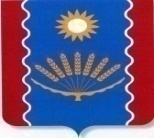 СОВЕТ СЕЛЬСКОГОПОСЕЛЕНИЯ СТАРОБАЛТАЧЕВСКИЙСЕЛЬСОВЕТ МУНИЦИПАЛЬНОГО  РАЙОНАБАЛТАЧЕВСКИЙ  РАЙОН РЕСПУБЛИКИ  БАШКОРТОСТАН